CIRCUITO SERIE, PARALELO Y MIXTOUn circuito es un conjunto de componentes conectados entre sí por medio de conductores  que permiten el paso de la corriente eléctrica.Nodo  un nodo es cualquier punto donde dos o más elementos tienen una conexión común, Y por el cual fluyen distintas corrientes eléctricas, este punto es un empalme de conductores formados por alambres ideales (el cual, tiene resistencia 0).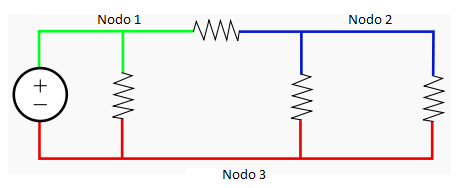 Los circuitos pueden estar en serie, paralelo o mixtos.Circuito serie: Los componentes están ubicados (unidos) uno en seguida del otro, la corriente solo tiene un camino por donde circular o una sola dirección. Si uno de ellos se  quema o desconecta todo el circuito deja de funcionar.Características de un circuito serie La Resistencia equivalente o total es igual a la suma de las resistencias.RT= R1+R2+Rn…La Corriente Total se halla por ley de ohm y es igual a:Como la corriente va por un solo camino es igual en cada uno de los componentes. Por lo tantoIT=I1=I2=In…El voltaje total se distribuye en cada uno de los componentes y se halla por ley de OhmV1= I1 x R1V2 = I2 x R2Vn = In x RnCircuito Paralelo: Es la que resulta de unir varias resistencias de tal modo que tengan todos sus extremos conectados a puntos comunes (nodos comunes). Por lo tanto, el voltaje será el mismo en cada uno de sus componentes, y la corriente se distribuye de forma equitativa. En este circuito si uno de los componentes se desconecta o daña, el circuito sigue funcionando.Características de un circuito serie La Resistencia equivalente o total es igual a:La Corriente Total se halla por ley de ohm y es igual a:Igualmente la corriente en cada uno de los componentes se halla por ley de ohmEl voltaje total es igual en cada uno de los componentes, por lo tanto:VT=V1=V2=Vn…Circuito Mixto: En este circuito hay componentes en serie y paralelo al mismo tiempo. Para simplificarlo, los componentes que están en serie se trabajan como un circuito serie y los que están en paralelo como un circuito en paralelo.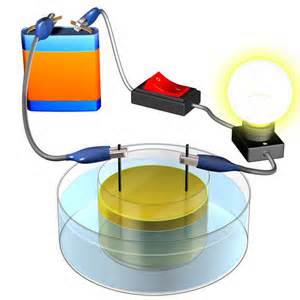 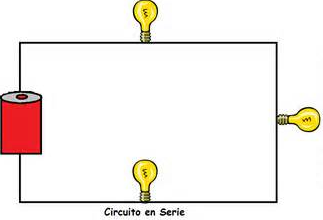 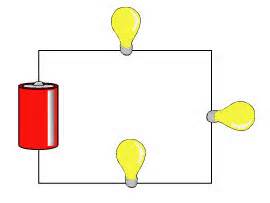 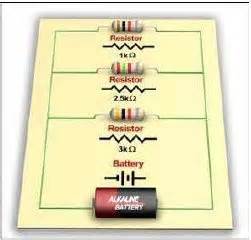 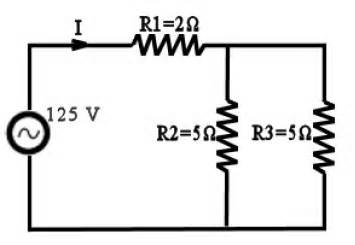 